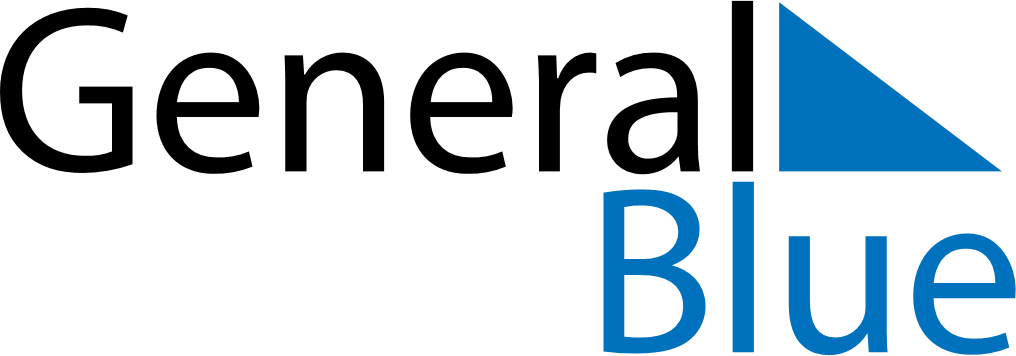 October 2019October 2019October 2019MozambiqueMozambiqueSUNMONTUEWEDTHUFRISAT12345Peace and Reconciliation Day678910111213141516171819202122232425262728293031